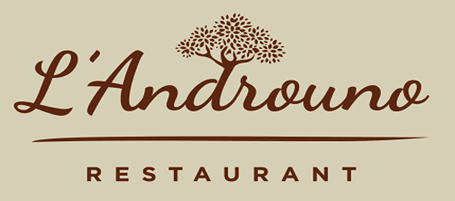 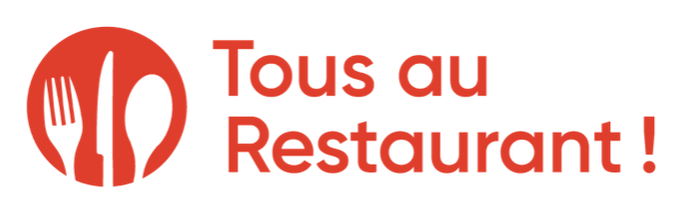 Menu Tous au RestaurantDu 30 Septembre au 13 Octobre 201949€Amuse Bouche***Marbré de Sandre et Saumon Fumé, Tomates séchés et AvocatsOuAumônière d’Escargots, Sauce Fines Herbes***Le Cabillaud, Petits Légumes de Saison glacés et Beurre BlancOuLe Suprême de Pintade farci de quelques châtaignes, Ecrasé de Patates Douces et Champignons de Saison, Jus de Volaille***Le Cheesecake, Ananas caramélisé, sur son sablé « P’tit Lu »OuLe Vacherin Glacé Vanille Framboise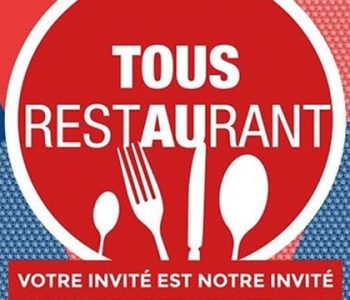 SUR RESERVATION UNIQUEMENT09.82.28.83.10/www.landrouno.fr